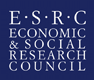 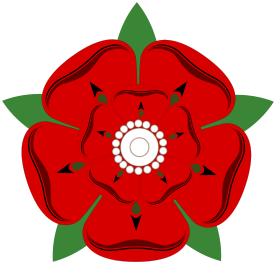 NORTH WEST DOCTORAL TRAINING CENTREModule Exchange Application Form(Updated August 2016)Please read the accompanying Guidance for Module Exchange carefully before completing this form.This form must be completed in advance of an individual PGT or PGR student studying a taught module from a Partner Institution.  It is the responsibility of the student to obtain the required information and approvals. It is the responsibility of NWDTC Institutions’ staff to support the student in doing so.Registered Programme, including details of all other taught modules that the student already plans to study at the Home Institution and Partner Institutions (add rows as required)Add rows as requiredModule proposed to be taken from a Partner Institution Approved by Home Institution Programme Director (for masters students) or Supervisor (for PhD students)The completed form should now be submitted by email to your relevant home PGR Administrator (see Appendix 1 in the Guidance for Module Exchange for list of contacts). They will liaise with administrators at the partner institution to arrange registration on the module. Depending on the institution, there may be a further form to complete in order to be registered as a visiting student.If electronic signatures are not included, please also attach email confirmation of support from the Module Leader and the Supervisor/Programme Director.Confirmation of receipt of application (to be completed by Home PGR Administrator)Student NameStudent ID NumberDate of BirthInstitutionCurrent AddressNationalityPrevious degree(s)Programme TitleDTC Pathway (if appropriate)Module CodeCreditsModule TitleInstitutionModule CodeModule CodeCreditsModule TitleModule TitleTo be completed by Module Leader:  If the credits to be gained for the module from the Partner Institution do not map to those for the registered programme, the module credits and assessment load must be adjusted appropriately.  Please outline what mechanisms will be put in place to to do this.To be completed by Module Leader:  If the credits to be gained for the module from the Partner Institution do not map to those for the registered programme, the module credits and assessment load must be adjusted appropriately.  Please outline what mechanisms will be put in place to to do this.To be completed by Module Leader:  If the credits to be gained for the module from the Partner Institution do not map to those for the registered programme, the module credits and assessment load must be adjusted appropriately.  Please outline what mechanisms will be put in place to to do this.To be completed by Module Leader:  If the credits to be gained for the module from the Partner Institution do not map to those for the registered programme, the module credits and assessment load must be adjusted appropriately.  Please outline what mechanisms will be put in place to to do this.To be completed by Module Leader:  If the credits to be gained for the module from the Partner Institution do not map to those for the registered programme, the module credits and assessment load must be adjusted appropriately.  Please outline what mechanisms will be put in place to to do this.To be completed by Module Leader:  If the credits to be gained for the module from the Partner Institution do not map to those for the registered programme, the module credits and assessment load must be adjusted appropriately.  Please outline what mechanisms will be put in place to to do this.Is there an additional fee to the student for this module?  Please detail.Is there an additional fee to the student for this module?  Please detail.Is there an additional fee to the student for this module?  Please detail.Is there an additional fee to the student for this module?  Please detail.Is there an additional fee to the student for this module?  Please detail.Is there an additional fee to the student for this module?  Please detail.Name of Module Leader:Name of Module Leader:Signed:Signed:Signed:Date:Name:Signed:Date:Name:Signed:Date: